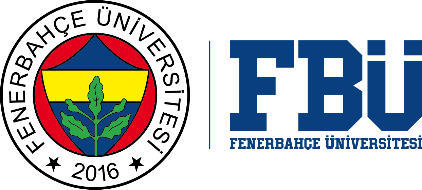 FENERBAHÇE ÜNİVERSİTESİ LİSANÜSTÜ EĞİTİM ENSTİTÜSÜDÖNEM PROJESİ DEĞERLENDİRME TUTANAĞI                                                                                                                                                                         …../…../20…. Danışmanlığını yürütmekte olduğum yukarıda bilgileri yazılı öğrenci dönem projesini, “Dönem Projesi, Tez Yazım ve Basım Kılavuzu”na uygun biçimde tamamlamıştır. Projenin USB çıktısı ekte sunularak, bir kopyası da ileti yoluyla (lisansustu@fbu.edu.tr) Enstitüye gönderilmiştir.SONUÇ:                 BAŞARILI                     BAŞARISIZGereğini bilgilerinize saygılarımla arz ederim.Dönem Proje Danışmanı Ad Soyad:                                                                                          İmza:Anabilim Dalı Başkanı Ad Soyad:                                                                                          İmza:Ekler: Turnitin’den alınmış “Dijital Makbuz” danışman tarafından imzalanarak elden Enstitü’ye teslim edilir. “Benzerlik Raporu” ise danışman tarafından ileti yoluyla (lisansustu@fbu.edu.tr) Enstitüye gönderilir..ÖĞRENCİ BİLGİLERİ ÖĞRENCİ BİLGİLERİ Ad SoyadÖğrenci NumarasıAnabilim Dalı AdıProgram AdıProgram Düzeyi Yüksek Lisans (Tezsiz)              	     Proje BaşlığıBenzerlik Raporu NumarasıBenzerlik Raporu TarihiBenzerlik Oranı